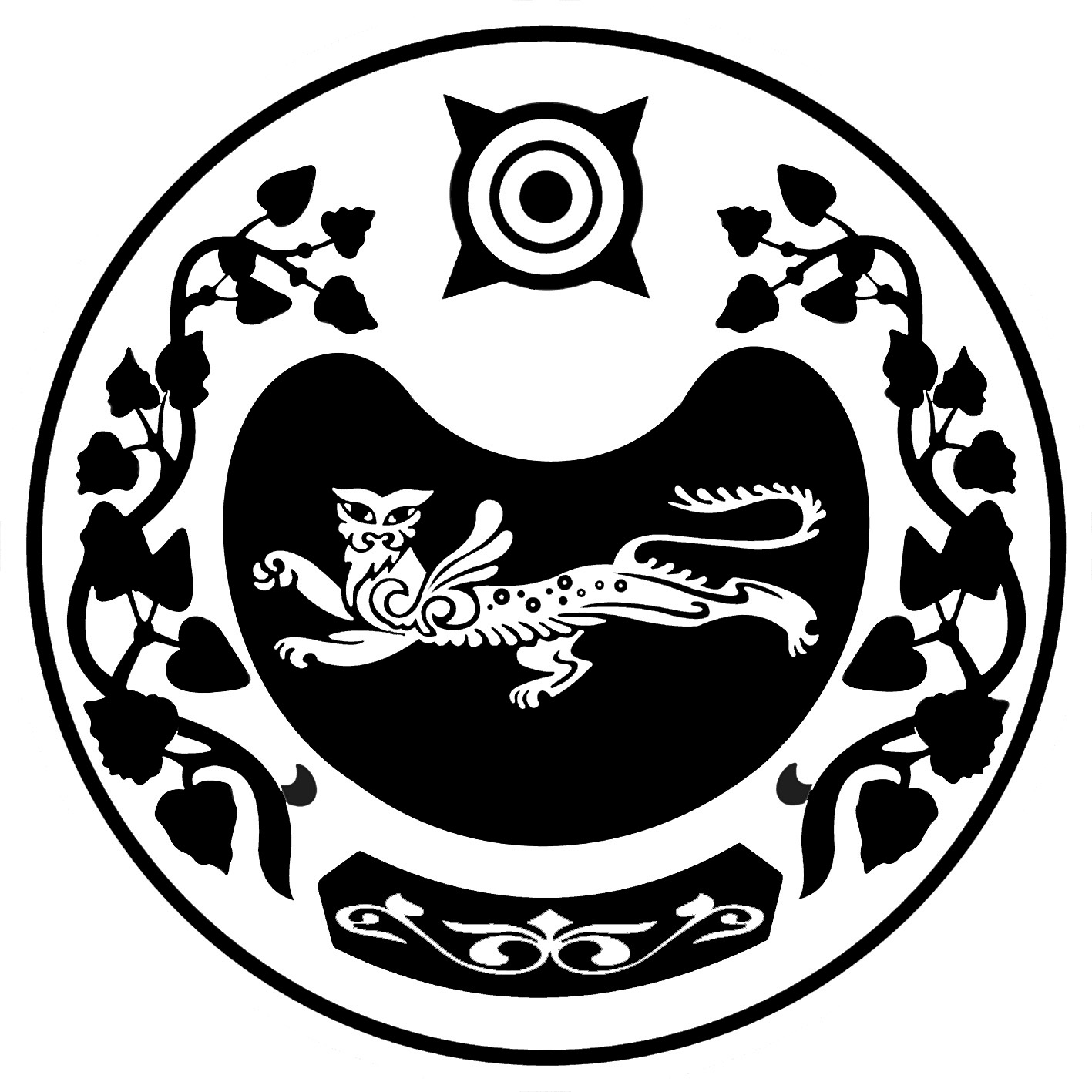                                                  ПОСТАНОВЛЕНИЕ                                                                                 от  22.05.2019г.      № 615-пс. КалининоРассмотрев протест прокурора Усть – Абаканского района, руководствуясь  Уставом  муниципального образования Калининский сельсовет, администрация Калининского сельсовета        ПОСТАНОВЛЯЕТ: Внести изменения в постановление администрации Калининского сельсовета от 27.06.2013г. № 159-п «Об утверждении административного регламента «Признание в установленном порядке жилых помещений муниципального жилищного фонда непригодными для проживания. 1)    в пункте 2.2 Регламента после слов «Ответственным исполнителем муниципальной услуги является:» следует читать « уполномоченное должностное лицо»;2) в пункте  2.3 Регламента четвертый  абзац исключить, пятый абзац читать в следующей редакции:«многоквартирного дома аварийным и подлежащим сносу или реконструкции, садового дома жилым домом и жилого дома садовым домом»;3)  в пункте 2.5 Регламента в наименовании постановления слова «и многоквартирного дома аварийным и подлежащим сносу или реконструкции» заменить словами «многоквартирного дома аварийным и подлежащим сносу или реконструкции, садового дома жилым и жилого дома садовым домом»;     4)  в пункте 3.1 Регламента в подпункте 3) после слов «подлежащем сносу» дополнить словами «или реконструкции, садового дома жилым и жилого дома садовым домом»; в подпункте 4) после слов «подлежащем сносу» дополнить словами «или реконструкции, садового дома жилым и жилого дома садовым домом»;      5)  в пункте 3.1.1 Регламента  в первом абзаце после слов «дома аварийным» дополнить словами «или реконструкции, садового дома жилым и жилого дома садовым домом»;      6)  в пункте 3.1.2 Регламента  во втором  абзаце после слов «подлежащем сносу» дополнить словами «или реконструкции, садового дома жилым и жилого дома садовым домом»;     7)  в пункте 3.1.4 Регламента   после слов «сносу или реконструкции» дополнить словами «, садового дома жилым и жилого дома садовым домом»; Глава Калининского сельсовета                                            И.А. Сажин.РОССИЯ ФЕДЕРАЦИЯЗЫХАКАС РЕСПУБЛИКААFБАН ПИЛТIРI  АЙMAATAЗOБА ПИЛТIРI ААЛ  ЧÖБIHIҢYCTAF ПACTAAРОССИЙСКАЯ ФЕДЕРАЦИЯРЕСПУБЛИКА ХАКАСИЯУСТЬ-АБАКАНСКИЙ РАЙОН	       АДМИНИСТРАЦИЯКАЛИНИНСКОГО СЕЛЬСОВЕТА  О внесении изменений в постановлениеадминистрации Калининского сельсовета от 27.06.2013 №159-п «Об утверждении административного регламента «Признание в установленном порядке жилых помещений муниципальногожилищного фонда непригодными дляпроживания»